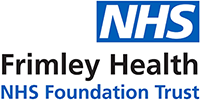 PRIMARY CARE OUT OF AREA RADIOLOGY REQUEST FORM Please click here for full details of our sites opening hours and contact details: Radiology | NHS FHFT (fhft.nhs.uk) *Unsigned request cannot be accepted and will be returned.Name of Patient’s GP:GP National Code:GP Practice name:GP Practice Nat code:Practice Address:Tel:NHS no:Surname:Forename:Title:DOB:Address: Tel:    NHS          Private       NHS          Private   Examination Requested:Clinical Details:Please advise if patient requires any additional support: Translator                  Hoist                     Lifting                   O2                   Bed                 Transport                                Other     Please note: Radiology Requestor DeclarationBy making this referral I understand my legal responsibilities under IR(ME)R 2020 and confirm that The correct patient details are givenI have discussed the examination with the patient/responsible guardianI have taken into account the possibility of pregnancyI will ensure the results of this examination are recorded in the patient notes or electronic recordSIGNATURE *NAMEDATE